Is your research CRAAP?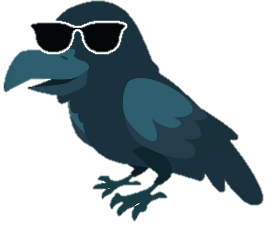 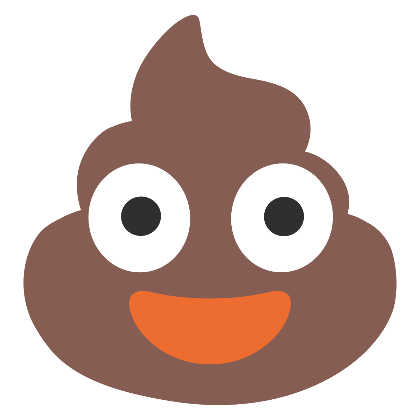 C - Currency: The timeliness of the information.When was the information published or posted?Does your topic require current information, or will older sources work as well?R - Relevance: The importance of the information for your needs.Does the information relate to your topic or answer your question?Who is the intended audience?Is the information at an appropriate level (i.e. not too elementary or advanced for your needs)?A - Author: The source of the information. R – Reputation: What do you know about the reputation of the author, the sources, and/or the publication?A – Ability to observe: Is the author in a position that allows access to reliable evidence? If the article is about an event, did the author actually observe the event?V – Vested Interest: Does the author have a personal stake in the topic or event? Would the author gain anything by lying? Would the author gain anything by telling the truth?E – Expertise: Does the author have specialized knowledge on the topic or event? Is the author considered an expert in the field? Does the evidence come from a source that has expertise on the topic or event?N – Neutrality: Is the author neutral about the issue or is bias evident? Is the source of the evidence neutral or biased?A - Accuracy: The reliability, truthfulness and correctness of the content.Is the information supported by evidence?Has the information been reviewed or refereed?Can you verify any of the information in another source or from personal knowledge?P - Purpose: The reason the information exists.What is the purpose of the information? Is it to inform, teach, sell, entertain or persuade?Do the authors / sponsors make their intentions or purpose clear?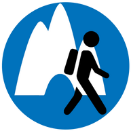 Is the information fact, opinion or propaganda?Does the point of view appear objective and impartial?Are there political, ideological, cultural, religious, institutional or personal biases? 